Gdy sztukę jaką umiesz już na pamięć, ćwicz się w nocy, po ciemku! Gdy oczy nie widzą ani nut, ani klawiszy, gdy wszystko znika – dopiero wtenczas słuch z całą delikatnością występuje – i wtedy można siebie prawdziwie dosłyszeć, dostrzec każdą usterkę, ręka zaś nabiera pewności i śmiałości, której nie jest w stanie nabrać, gdy grający na klawisze patrzy.[F. Chopin]Awers i rewers (łac.) to dwie strony jakiegoś zdobionego przedmiotu płaskiego, pokrytego jedno- lub dwustronnie malowidłem, grafiką lub drukiem, zawierającego płaskorzeźbę, wizerunek wykonany metodą rycia, kucia lub zdobionego w jeszcze inny sposób. Oba pojęcia funkcjonują wyłącznie razem, gdy w danym przedmiocie występuje swobodny dostęp do obu jego powierzchni […]. [Wikipedia]…publiczność zajmuje miejsca i wtedy zupełnie gasną światła, sala wraz ze sceną toną w ciemności; rozpoczyna się koncert, konferansjer wspomagając się brajlowskimi notatkami zapowiada kolejnych wykonawców; niewidomi artyści nie mają problemów by w tych warunkach poruszać się po dobrze znanej im scenie, dziś to oni pomagają widzącym wykonawcom zasiąść przy klawiaturze fortepianu…[hipotetyczny fragment recenzji koncertu „Rewers”]K   O   N   C   E   R   T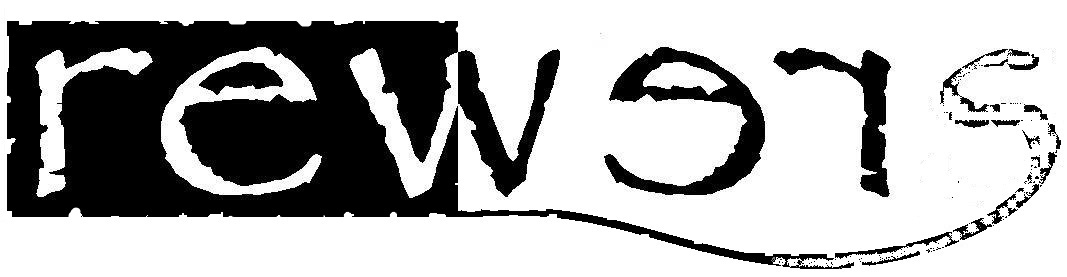 W WYKONANIUADEPTÓW SZTUKI PIANISTYCZNEJ I ICH MISTRZÓWZE SZKÓŁ MUZYCZNYCH REGIONU KRAKOWSKIEGO7 lutego 2013 r. godz. 17.00sala estradowo-gimnastycznaOśrodek dla Dzieci Niewidomych i SłabowidzącychKraków, ul. Tyniecka 6 czyli odwrócenie, odbicie, tzw. druga strona medalu – udział w tym koncercie - tak dla publiczności jak i artystów na scenie - pozwoli na pewien czas zamienić się rolami, sprawdzić się w niecodziennej sytuacji. Niezmieniona pozostanie tylko Muzyka, wobec której wszyscy jesteśmy równi.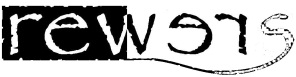 Zapraszamy!